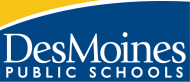 260 Day Exempt/Non-ExemptContract CalendarCALENDAR LEGENDEQ STAFF DEVELOPMENT   HOLIDAYS – PAIDUNSCHEDULED – UNPAID CONFERENCE DAYSPAID BREAK - PAIDBREAK – UNPAIDFIRST/LAST DAY OF SCHOOL  ADJUSTED DISMISSAL DAYSWednesdays during school year.90-minute adjusted dismissal.2016-2017 REGULAR SCHOOL CALENDARSchool Board approved on 10/06/2015Dates/EventsJuly 4	HolidayAug 12	Year 1, Alternate Contract Teachers Report (201 day contract)Aug 15-18    	First-Year Teacher TrainingAug 17&18    	New to District Teacher Training Aug 18                	Years 2-5, Alternate Contract Teachers Report (197 day contract)Aug 19, 22, 23  	All teachers & associates report (195 day contract)Aug 24	First Day of School	(Adjusted dismissal time)Sept 5	Labor Day (No school)Oct 28	Teacher EQ Development-Associates do not report   Case Managers workNov 23	No school for teachers, associates orstudents-Fall Conference Comp Day. Nov 24-25	Thanksgiving Holiday (No school)Dec 23-Jan 2	Winter Recess – No classesDec 26, 27, 30	Holiday – Offices ClosedJan 2	Holiday – Offices ClosedJan 13	First Semester EndsJan 16	Martin Luther King Day (no school 		For students, teachers & associates)Jan 17 	Start of 2nd SemesterMar 10	No school for teachers, associates &		Students (Spring Conference Day)Mar 13-17	Spring RecessApril 5	IA AssessmentApril 19	No school for 9th; 10th & 12th graders		11th graders attend a.m. only 	for ACT testApril 20	No school for 11th graders; 9th, 10th and 12th graders attendMay 22	Last day of school for 12th gradeMay 29	Memorial Day – no schoolMay 30	Last day of school for Elem & Middle 		Schools; students dismissed after 		half day; lunch will be served in Elem		(in-service half day for Elem/MS 		Teachers and associates)May 31	Last day of school for High Schools – 		No adjusted dismissal May 31,Jun 1,2	Reserved for inclement weather make 		up daysJuly 2016July 2016July 2016July 2016July 2016July 2016MTWThF# Days11456786111213141511181920212216252627282921August 2016August 2016August 2016August 2016August 2016August 2016MTWThF1234526891011123115161718193622232425264129303144September 2016September 2016September 2016September 2016September 2016September 2016MTWThF12465678951121314151656192021222361262728293066October 2016October 2016October 2016October 2016October 2016October 2016MTWThF34567711011121314761718192021812425262728863187November 2016November 2016November 2016November 2016November 2016November 2016MTWThF12349178910119614151617181012122232425106282930109December 2016December 2016December 2016December 2016December 2016December 2016MTWThF1211156789116121314151612119202122231262627282930131January 2017January 2017January 2017January 2017January 2017January 2017MTWThF23456136910111213141161718192014623242526271513031153February 2017February 2017February 2017February 2017February 2017February 2017MTWThF123156678910161131415161716620212223241712728173March 2017March 2017March 2017March 2017March 2017March 2017MTWThF123176678910181131415161718620212223241912728293031196April 2017April 2017April 2017April 2017April 2017April 2017MTWThF34567201101112131420617181920212112425262728216May 2017May 2017May 2017May 2017May 2017May 2017MTWThF123452218910111222615161718192312223242526236293031239June 2017June 2017June 2017June 2017June 2017June 2017MTWThF1224156789246121314151625119202122232562627282930261Oct 21Oct 21Oct 21Oct 21Oct 21Oct 21Oct 21